PRESSEMITTEILUNG 8.|21Die 55 Südtiroler MusikerInnen der Südtirol FilarmonicaDirigent ist Michael Pichler, Theater Heidelberg – aus LüsenKonzertmeister ist Günther Sanin, Orchestra dell’ Arena di Verona - aus Pfatten261 Südtiroler Musikerinnen und Musiker spielen in den namhaftesten Orchestern dieser Welt – vereint in der Südtirol Filarmonica geben 55 von ihnen 3 Konzerte in Südtirol: Freitag, den 24.9.21 um 20:30 Uhr in Toblach, Gustav-Mahler-SaalSamstag, den 25.9.21 um 20:30 Uhr in Bozen, Konzerthaus AuditoriumSonntag, den 26.9.21 um 16:00 Uhr in Meran, KursaalDie Orchesterbesetzung26 Frauen und 29 Männer bilden die Orchesterbesetzung von 35 Streichern, 18 Bläsern und 2 Schlagwerkern. Und natürlich sind alle Südtiroler Sprachgruppen vertreten. Der Jüngste in der Runde ist der 16-jährige Julian Kainrath aus Eppan; er spielt in den ersten Geigen der Südtirol Filarmonica. Bereits seit seinem 4. Lebensjahr, der klassischen Musik zugewandt, gab er sein Orchesterdebüt mit 10 Jahren im fernen Bolivien. Aktuell ist er neben seinen Auftritten Stipendiat der Internationalen Musikakademie in Liechtenstein. Der Erfahrenste ist der 64-jährige Hansjörg Profanter aus Villnöss. Bereits mit 20 Jahren erspielte er sich seine erste Stelle als Solo-Posaunist im Teatro Regio in Turin. Neben seinen unzähligen Gastspielen in den namhaftesten Orchestern der Welt, begeistert er seit 1979 als Solo-Posaunist beim Symphonieorchester des Bayerischen Rundfunks das Publikum.Nahezu alle namhaften Sinfonieorchester kann man in den Lebensläufen der MusikerInnen wiederfinden: von den Wiener Philharmonikern über die Deutsche Oper Berlin bis hin zum Orchestra del Teatro alla Scala di Milano. Aber eben auch das Malaysia Philharmonic Orchestra, das South Florida Symphony Orchestra und das Zhejiang Symphony Orchestra. Die MusikerInnen der Südtirol Filarmonica sind zwar über den Erdball verstreut, ihre Heimat ist und bleibt jedoch Südtirol. Kaum eine Gemeinde, ein Weiler, eine Fraktion, die sich nicht glücklich schätzen können, einen ihrer MitbürgerInnen als MusikerIn in den Orchestern dieser Welt zählen zu dürfen. Die Südtirol Filarmonica bietet diesen MusikerInnen eine Bühne in ihrer Heimat und unterstützt zudem das gegenseitige Kennenlernen. Die Orchesterbesetzung samt Namen, Foto, Instrument und Heimatort finden Sie im Download.Der DirigentDer aus Lüsen stammende Michael Pichler (32) ist in Heidelberg als Dirigent tätig. Er erhielt seine Grundausbildung an der Musikschule Brixen und absolvierte sein Studium in Orchesterleitung an der Musik- und Kunstuniversität in Wien und an der Musikhochschule in Mannheim. Bereits als 18-jähriger ließ er sein Talent als Dirigent der Musikkapelle Lüsen aufblitzen und war zu diesem Zeitpunkt der jüngste Kapellmeister Südtirols. Neben seinen Stationen in Wien, Mannheim, Regensburg und aktuell Heidelberg kennt ihn das Südtiroler Publikum aufgrund seines Engagements bei den Südtiroler Operettenspielen, bei denen er an zahlreichen Abenden am Dirigentenpult stand.Ihm zur Seite steht Günther Sanin, der die wichtige Rolle des Konzertmeisters innehat. Geboren und aufgewachsen in Pfatten, ist er seit 1999 als Konzertmeister  am Orchestra dell’Arena di Verona tätig.Die KonzerteAus allen Himmelsrichtungen kommend, werden die 55 MusikerInnen der Südtirol Filarmonica und Dirigent Michael Pichler am Dienstag, den 21.9.2021, in Toblach eintreffen und gemeinsam an vier Probentagen das Programm erarbeiten.Die Konzerte der Südtirol Filarmonica finden statt am:Freitag, den 24.9.21 um 20:30 Uhr in Toblach, Gustav-Mahler-SaalSamstag, den 25.9.21 um 20:30 Uhr in Bozen, Konzerthaus AuditoriumSonntag, den 26.9.21 um 16:00 Uhr in Meran, KursaalAnschließend kehren die MusikerInnen wieder an ihre Wirkungsstätten auf der Erde verstreut zurück.Das Konzert-ProgrammDas Programm umfasst die Ouvertüre des Malser Komponisten Johann Rufinatscha und die 9. Sinfonie „Aus der neuen Welt“ des tschechischen Komponisten Antonín Dvořák. Die EintrittskartenDie Eintrittskarten können über www.suedtirol-filarmonica.it erworben werden.Neben dem Online-Verkauf sind die Karten auch bei folgenden Verkaufsstellen erhältlich:Stadttheater BozenTourismusverein BozenTourismusverein Sterzingsowie beim Euregio-Kulturzentrum ToblachSowie über die Tickethotline: Tel 0471 053800DI - FR 11-14 Uhr, 17-19 UhrSA 11-14 UhrAußerhalb der Öffnungszeiten:info@ticket.bz.itDas Konzert dauert ca. 1:15 Std. und bedarf keiner Pause. Es gelten die zum Zeitpunkt des Konzerts gültigen Verhaltensregeln zu Covid-19. Für den Eintritt ist der Grüne Pass erforderlich.Für weiterführende Informationen:www.suedtirol-filarmonica.itDer Kulturverein ARTON.Musik hat die Macht, uns zu verbinden und uns zu inspirieren, wir selbst zu sein. ARTON nimmt diese Elemente auf, verknüpft sie mit den unzähligen künstlerischen Disziplinen und trägt damit zur Vielfalt, die die Basis für die gesellschaftliche Entwicklung bildet, bei. ARTON wurde am 8. August 2020 als ehrenamtlicher Verein gegründet; dem Ausschuss des Vereins gehören Zeno Kerschbaumer als Vorsitzender, Isabel Goller als stellvertretende Vorsitzende, Cornelia Goller und Michael Pichler als Mitglieder an. 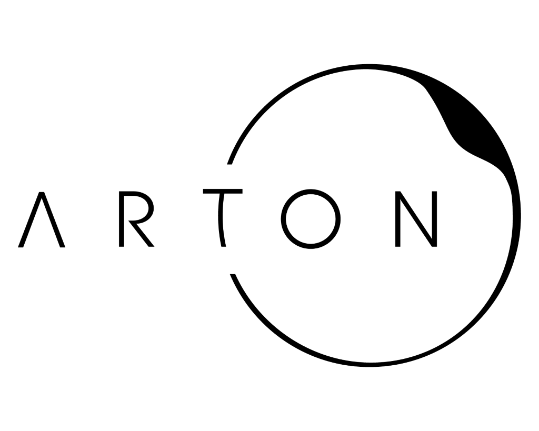 Der Name ARTON setzt sich zusammen aus den Wörtern Art, Ton und on: jene Elemente, die in ihrer Verbindung wie auch in ihrer Alleinstellung die Aufgaben und Ziele des Vereins beschreiben.Die Südtirol Filarmonica ist ein Projekt von ARTON.